План-конспект занятияпедагога дополнительного образования Малашиной Ирины ВикторовныОбъединение – «Школа туризма»Программа - «Школа туризма»Группа – 01-10Дата проведения: - 22.12.2022Время проведения: 14 ч. 30 мин.Тема занятия: Познавательная программа «Опасный фейерверк» Цель занятия: знакомство с правилами использования пиротиехнической продукции и правилами поведения для обеспечения личной безопасности.Рекомендации:Условно фейерверки можно разделить на две большие группы: простые и сложные. Применение простых фейерверков не требует специальных знаний и навыков. Такие изделия можно без труда использовать самостоятельно, если внимательно прочитать инструкцию, соблюдать меры технической безопасности, указанные на упаковке, и, конечно же, руководствоваться здравым смыслом. 1. Покупать пиротехническую продукцию рекомендуется в специализированных магазинах и других торговых точках, где продают только сертифицированную продукцию. 2. Для каждого пиротехнического изделия обязательно наличие подробной инструкции по применению на русском языке, содержащей название завода изготовителя, дату изготовления, срок хранения и правила пользования изделием. 3. Перед применением требуется внимательно прочитать инструкцию.4. Самые распространенные среди простейших пиротехнических средств - хлопушки и бенгальские огни. Содержимое хлопушки вылетает из корпуса под давлением, а потому снарядом нельзя метить в лицо и на осветительные приборы, чтобы не повредить глаза и не вызвать разрушений.5. Хлопушки не следует применять вблизи пламени свечей, раскаленных спиралей. Это может привести к воспламенению конфетти или серпантина.6. Цветные бенгальские огни выделяют в процессе горения вредные окиси, поэтому зажигать их лучше только на открытом воздухе, или сразу хорошо проветривать помещение.7. Сложные фейерверки (ракеты, летающие фейерверки) - профессиональный вид развлекательной пиротехники. Их хранение и применение сопряжено с высокой степенью опасности, и неспециалист может участвовать в таких шоу только в качестве зрителя, на безопасном расстоянии. Правила безопасности при использовании пиротехники (наглядное пособие):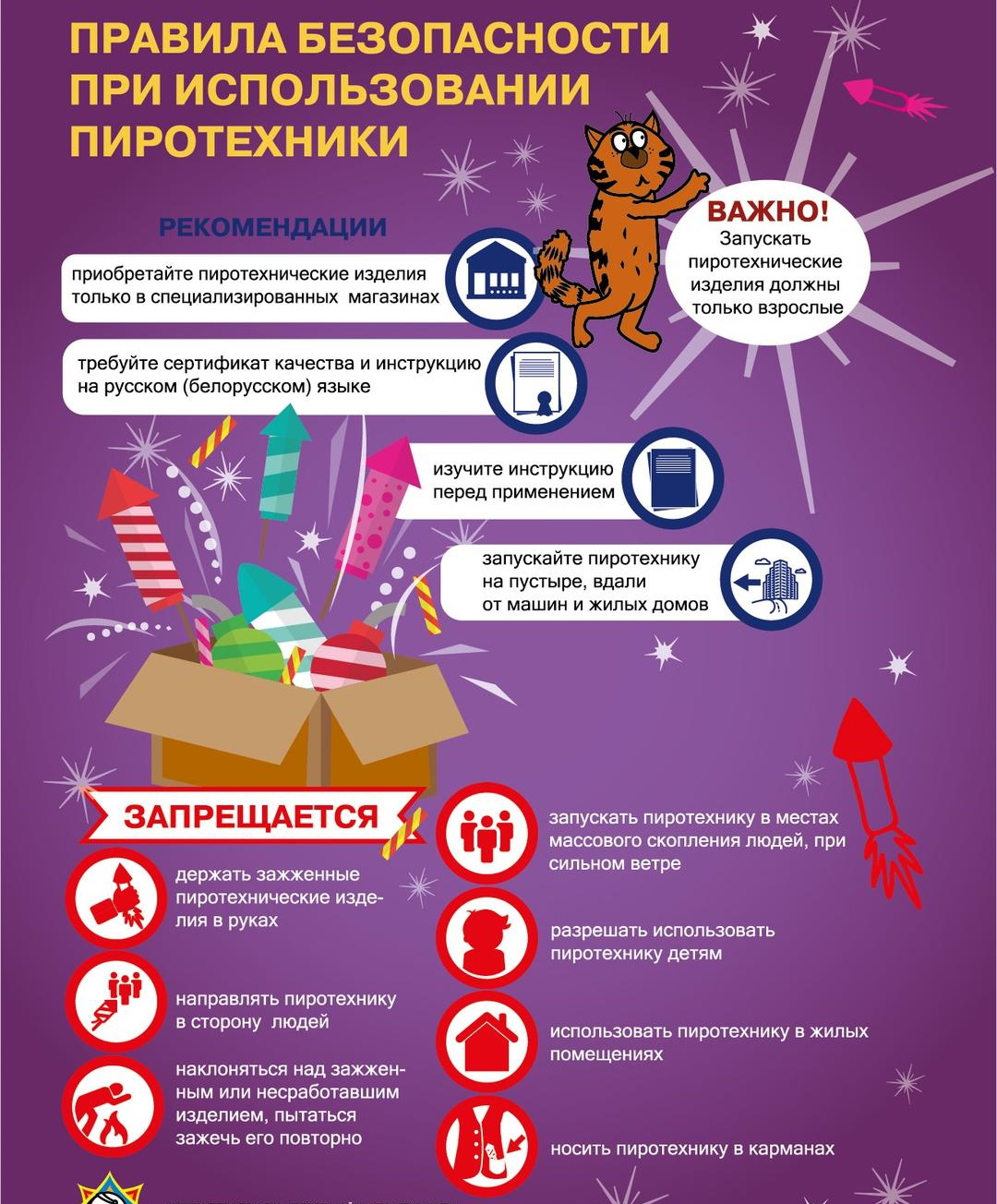 Наглядные пособия по использованию пиротехники: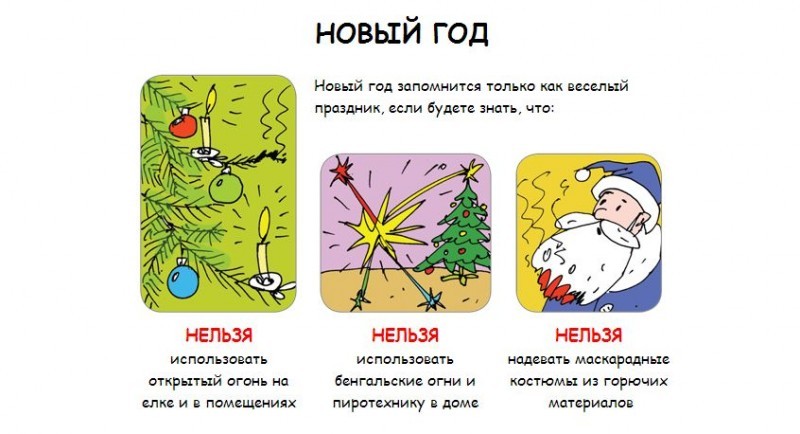 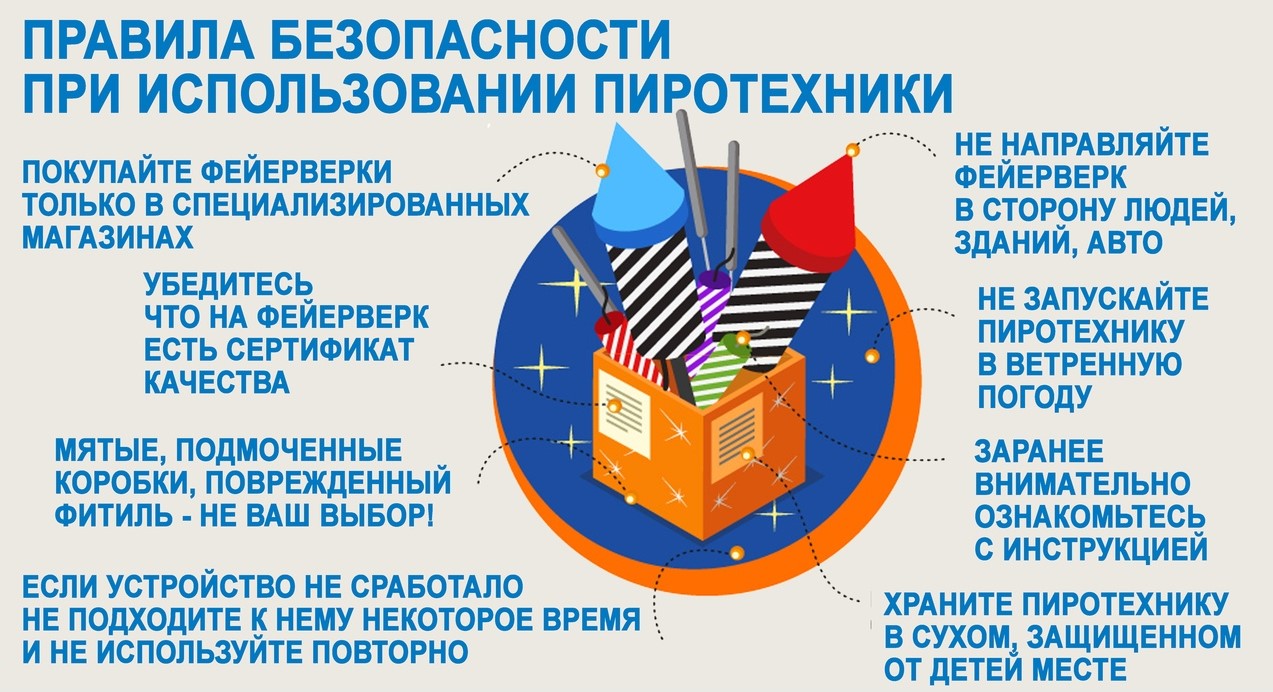 Домашнее задание: - Прочесть внимательно рекомендации по использованию пиротехнической продукции, обсудить тему с родителями, братьями и сестрами. Обратная связь:Фото самостоятельного выполнения задания отправлять на электронную почту metodistduz@mail.ru для педагога Малашиной Ирины Викторовны